Приложение № 5к Положению о порядке выдвижения, внесения, обсуждения, рассмотрения инициативных проектов, а также проведение их конкурсного отбора на территории Котласского муниципального округаОтчет об итогах реализации инициативного проектаНаименование населенного пункта Котласского муниципального округа, на территории которого реализовывался проект инициативного бюджетирования: Место выполнения работ: Архангельская обл., Котласский муниципальный округ, п. Шипицыно улица Кедровая. Название проекта инициативного бюджетирования: «Дорога к дому».Даты начала и окончания реализации проекта инициативного бюджетирования: 14.08.2023 – 15.11.2023Сведения о выполненных работах, оказанных услугах, закупленных товарах в рамках реализации проекта инициативного бюджетирования: 1) Работы (не связанных со строительством, реконструкцией, капитальным ремонтом) по устройству уличного освещения на улице Кедровая, поселка Шипицыно, Котласского муниципального: – Подвеска самонесущих изолированных проводов (СИП-2А) напряжением от 0,4 кВ до 1 кВ (со снятием напряжения) при количестве 29 опор: с использованием автогидроподъемника– Комплект для простого анкерного крепления ЕА1500-3 в составе: кронштейн CS10.3, зажим РА1500– Комплект промежуточной подвески (СИП) ES 1500E– Зажим анкерный (СИП): SO 157.1– Крюк бандажный, марки SOT 39– Провода самонесущие изолированные для воздушных линий электропередачи с алюминиевыми жилами марки: СИП-4 2х16-0,6/1,0– Кронштейны специальные на опорах для светильников сварные металлические, количество рожков: 1– Кронштейн КР-3У универсальный для уличного светильника с переменным углом SQ0338-0207 TDM– Светильник, устанавливаемый вне зданий с лампами: ртутными– Светильник светодиодный Магистраль v2.0 Мультилинза 50, IP 67, 50 Вт, 4000К, 8100 Лм, гарантия 5 лет– Зажим ответвительный прокалывающий изолированный со срывной головкой для соединения изолированных алюминиевых и медных проводников (AL-CU/AL-CU), марки SLIP 22.1– Кабель силовой с медными жилами с поливинилхлоридной изоляцией в поливинилхлоридной оболочке без защитного покрова: ВВГ, напряжением 0,66 кВ, число жил - 2 и сечением 2,5 мм2– Шкаф (пульт) управления навесной, высота, ширина и глубина: до 600х600х350 мм– Щиты с монтажной панелью: ЩМП-1, размером 395х310х220 мм, степень защиты IP54– Прибор или аппарат– Выключатели автоматические: «IEK» ВА47-29 2Р 25А, характеристика С– Реле контроля освещения ФР-2М 16А AC230В с датчиком– Проводник заземляющий открыто по строительным основаниям: из круглой стали диаметром 8 мм- Зажим ответвительный с прокалыванием изоляции (СИП): P 645– Сталь круглая углеродистая обыкновенного качества марки ВСт3пс5-1 диаметром: 8 мм– Заземлитель вертикальный из круглой стали диаметром: 16 мм– Сталь круглая углеродистая обыкновенного качества марки ВСт3пс5-1 диаметром: 16 мм– Измерение сопротивления растеканию тока: контура с диагональю до 20 м.2) Работы по капитальному ремонту автомобильных дорог общего пользования местного значения п. Шипицыно улица Кедровая, Котласского муниципального округа Архангельской области:– Разработка продольных водоотводных и нагорных канав, группа грунтов: 1– Устройство подстилающих и выравнивающих слоев оснований: из песчано-гравийной смеси, дресвы– Смесь песчано-гравийная природная (описание произведенной закупки с указанием товаров, работ, услуг, выполненных (закупленных) в соответствии с предметом муниципального контракта, результатов выполнения таких работ (услуг),1)Индивидуальный предприниматель Морозов Дмитрий Евгеньевич (ИП Морозов Дмитрий Евгеньевич), действующий на основании ОГРНИП № 317352500018505, дата регистрации 05.04.2017;2) Общество с ограниченной ответственностью «Котласская строительная компания» (ООО «КСК»), в лице Генерального директора Марковкина Евгения Павловича,  действующего на основании Устава.информации о поставщике (подрядчике, исполнителе) муниципального контракта)Количество граждан, принявших трудовое участие в реализации инициативного проекта: Граждан, изъявивших желание принять трудовое участие в реализации проекта 8 человек.Описание работ, выполненных гражданами в рамках их трудового участия в реализации проекта инициативного бюджетирования:  –Сведения об осуществленных физическими и (или) юридическими лицами, индивидуальными предпринимателями мероприятиях в рамках их участия в нефинансовой форме в реализации проекта инициативного бюджетирования: –Сведения о поступлении и расходовании средств областного бюджета, местного бюджета, средств физических и (или) юридических лиц, индивидуальных предпринимателей: Иная информация о реализации проекта инициативного бюджетирования: В ходе реализации проекта установлены светильники на деревянных опорах по улице Кедровой, разработаны продольные водоотводные канавы и отсыпана автомобильная дорога песчано-гравийной смесью. Обеспечено безопасное и удобное передвижение по ровной и сухой грунтовой дороге с достаточным уличным освещением жителей их гостей, собственников участков многодетных семей.Фото- и презентационные материалы прилагаются (при наличии)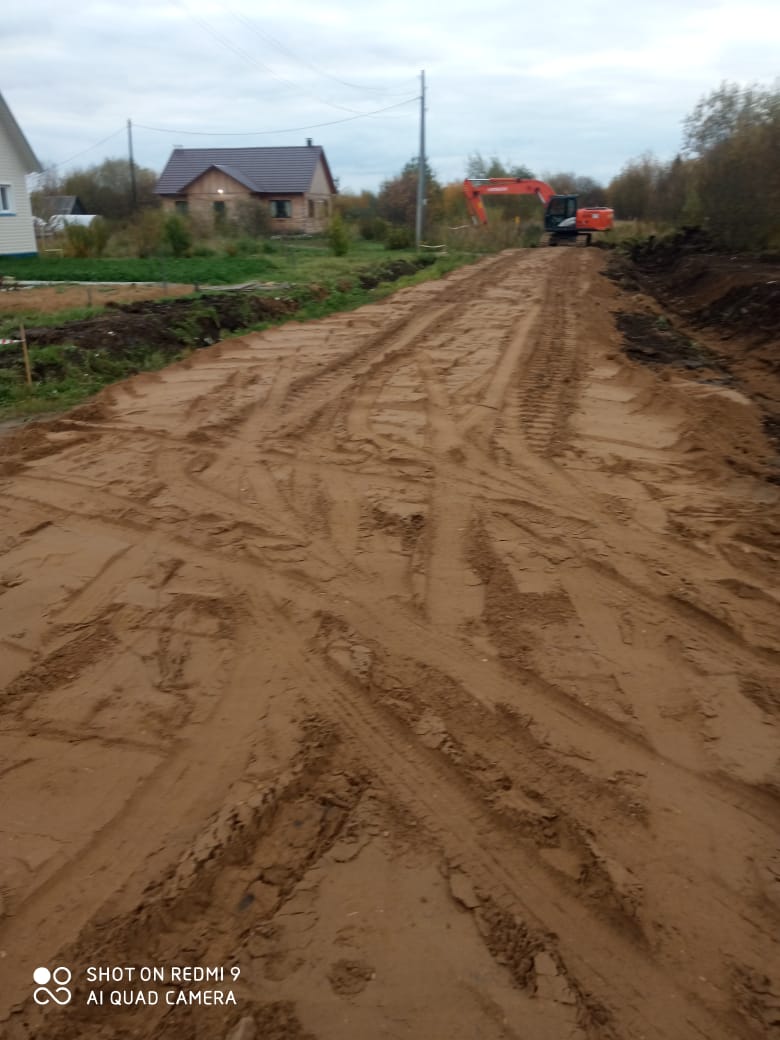 Запланированный объем средств, необходимых для реализации проекта  Объем средств областного бюджета, направленных на реализацию проектаОбъем собственных средств местного бюджета, направленных на реализацию проектаОбъем средств физических лиц, поступивших в местный бюджетОбъем средств юридических лиц, индивидуальных предпринимателей, поступивших в местный бюджетИтоговая стоимость проекта после осуществления закупки товаров, работ и услугПричины отклонения                 от запланированной стоимости проекта955582,99715374,32119229,0644443,300,0879046,68Экономия средств по результатам конкурсных процедур